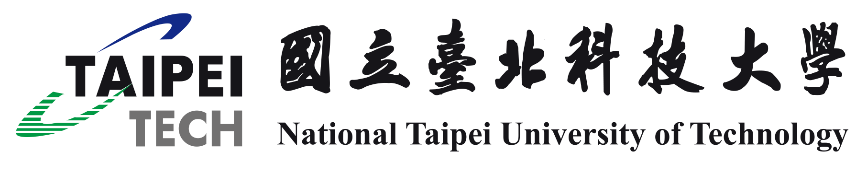 公  司  基  本  資  料公  司  基  本  資  料公  司  基  本  資  料公  司  基  本  資  料公  司  基  本  資  料公  司  基  本  資  料公  司  基  本  資  料名    稱名    稱工作地點地    址地    址聯 絡 人聯 絡 人電    話電子郵件電子郵件徵才網站連結公司簡介公司簡介工  作  性  質工  作  性  質工  作  性  質工  作  性  質工  作  性  質工  作  性  質工  作  性  質徵才項目職 稱職 稱工作條件及內容工作條件及內容工作條件及內容薪資福利徵才項目徵才項目備註